Wednesday 8th October 2014 at 7:30pm Loreto College, CavanJohn Daly, formerly of Blackrock College, will present a series of twenty exciting demonstrations relating to the chemistry and physics topics on the Junior Science Syllabus.  These practical demonstrations deal with a wide variety of concepts including chemical equations, bonding, atmospheric pressure, diffusion, conductivity, combustion of gases, conservation of mass, electrolysis, catalysis, neutralisation reactions, levers, and electron energy levels. They offer exciting ways of introducing such topics to the classroom.  Furthermore, these thought provoking activities enable the teacher to address misconceptions commonly held by students.
John presents each of the demonstrations in a way that teachers may easily reproduce in their own classrooms using basic materials readily available in an average school laboratory.  Many of the demonstrations could also be very useful ‘open-day’ activities.Support documents for many of the demonstrations are made available in a shared DropBox folder, to teachers attending. A ‘materials pack’ of bits and pieces will be presented to the first 15 teachers who register for this event. These items will help the teacher try out various demonstrations in their own school.  Please register for this event at least 3 days beforehand through Monaghan Education Centre at www.metc.ie or by telephone on (047) 74000.  All teachers welcome.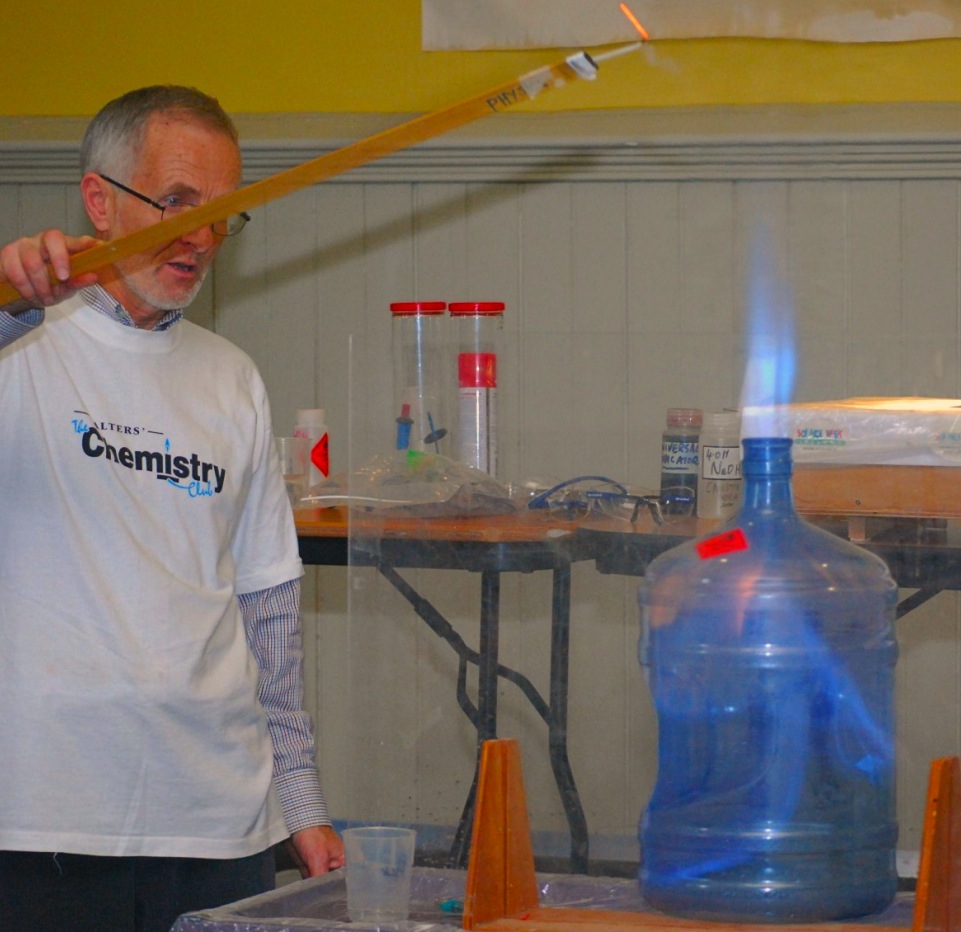 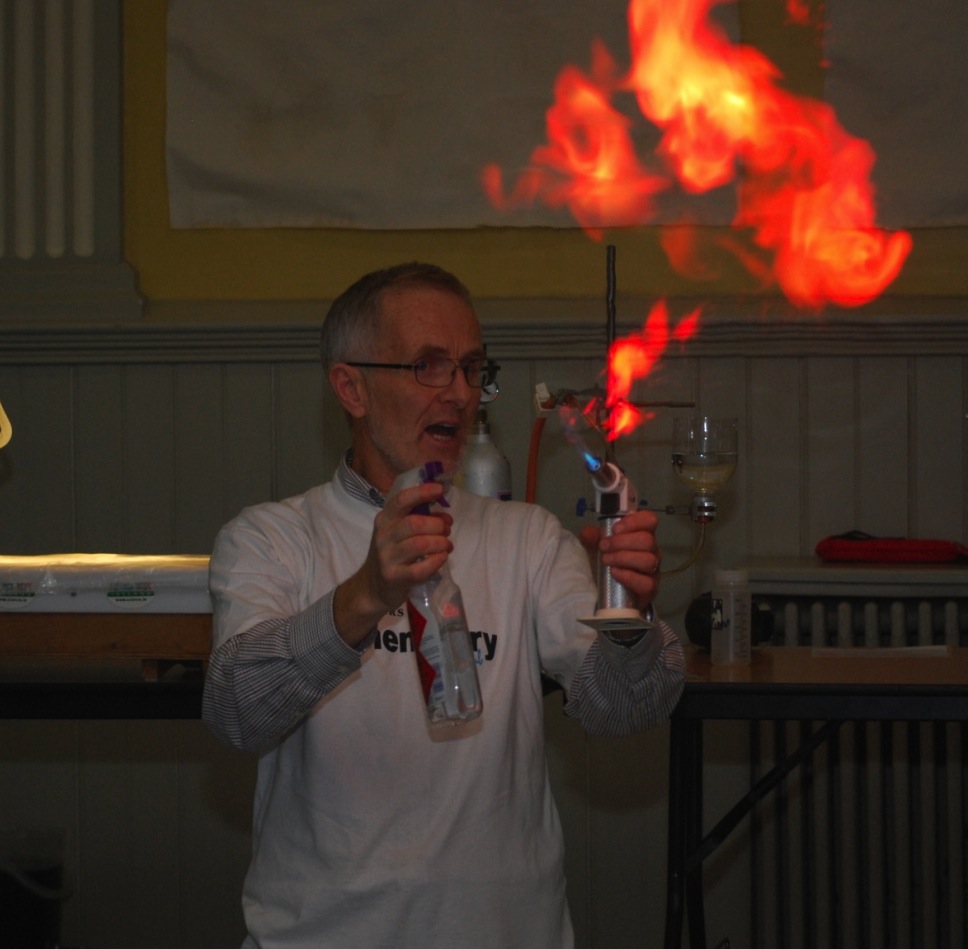 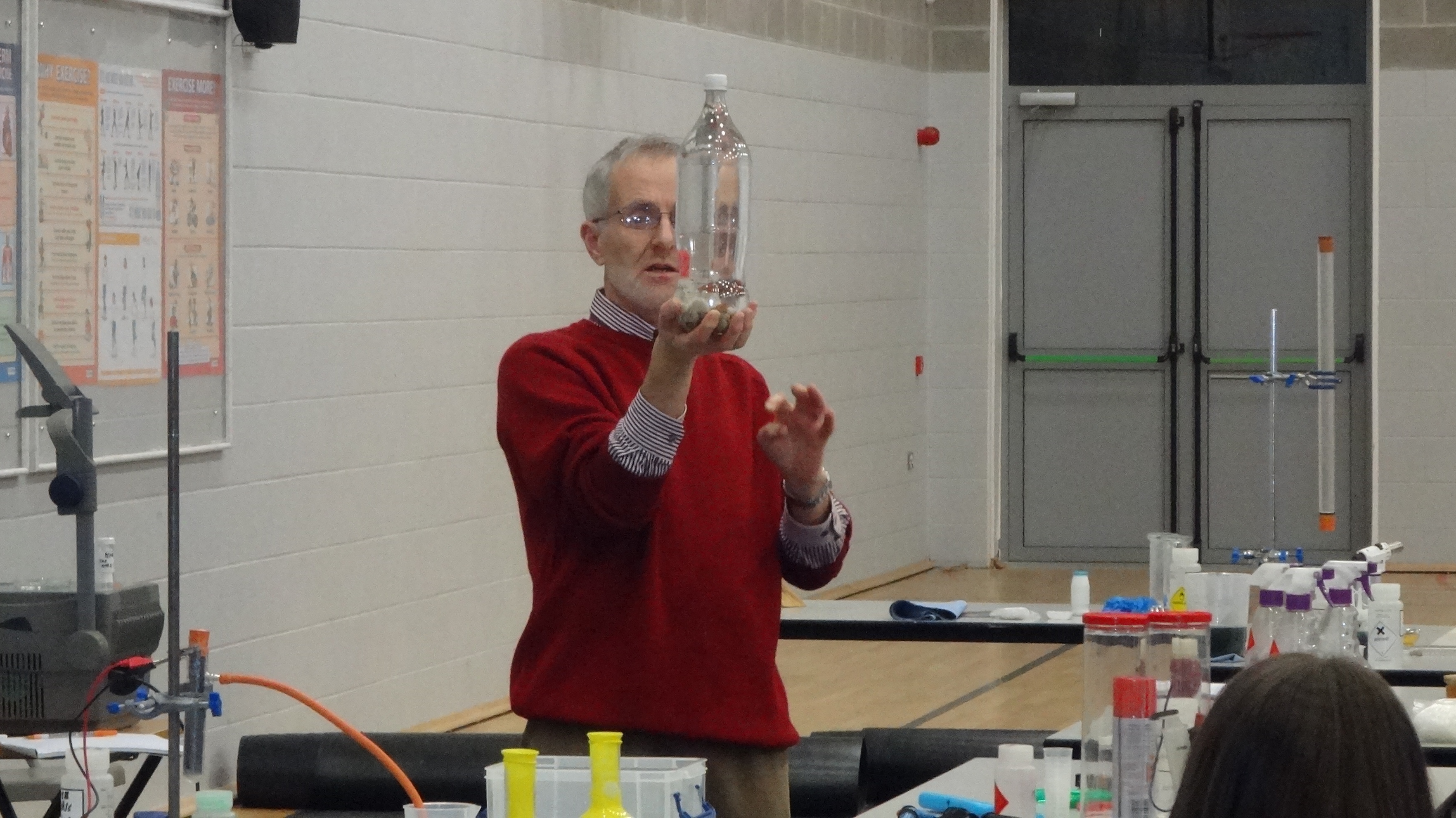 